                                  GIVE ME This skill builds the skill of handing something to the therapist on command. It also builds the following skills: receptive listening to a specific command. It incorporates pairing as the child interacts with the adult and later other childrenBuilds visual scanning as the child looks to pick up the item to give youCan lead to discrimination as the child chooses between 2 or more items to give to you. (Remember our lessons however on prompting. If I hold out my hand, that is a visual prompt which will reduce the need for the child to listen to the command ‘give me’. You can start with the visual prompt and then remove that stretching out your hand only after you have given the command)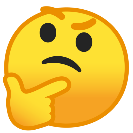 